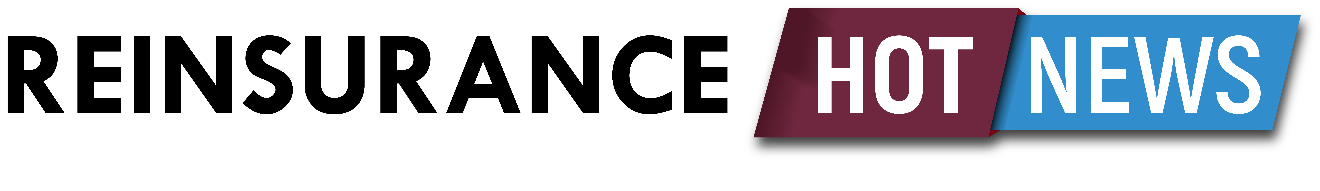 March 31, 2024New City of Hope Transplant and Specialty Contracts AHCCCS is happy to announce 7 new contracts with City of Hope in west Phoenix.The following case types are now active effective 03/27/2024:Autologous Bone Marrow Transplant (AUT)Kymriah CAR-T Cell Immunotherapy (KYM)Yescarta CAR-T Cell Immunotherapy (YES)Tecartus CAR-T Cell Immunotherapy (TEC)Carvykti CAR-T Cell Immunotherapy (CAR)Abecma CAR-T Cell Immunotherapy (ABE)Breyanzi CAR-T Cell Immunotherapy (BRE)